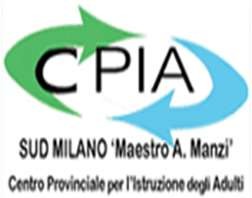 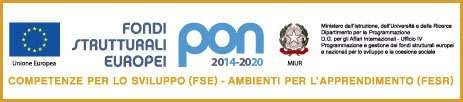 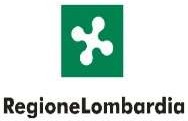 Ministero dell’Istruzione dell’Università e della RicercaCPIA 3 SUD-Milano “Maestro A. Manzi”Viale Liguria 7 – 20089 ROZZANO (MI) Tel. 028250444- 3319887164Email mimm0ce00b@istruzione.it –	PEC mimm0ce00b@pec.istruzione.itCod.Mecc. MIMM0CE00B	C.F. 97698610157Prot. n°	/……del …………………OGGETTO: ASSEMBLEA SINDACALE-DICHIARAZIONE INDIVIDUALE DI ADESIONE. sottoscrit..Dichiara la propria adesione all’assemblea sindacale indetta per il…l.. sottoscritt.. dichiara che il proprio orario di lavoro in tale giornata è il seguente.FirmadataDalle oreAlle ore